 AREFIN 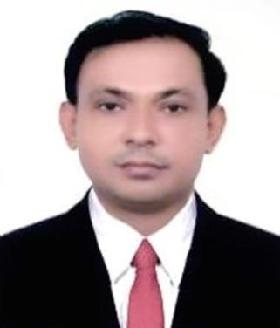 Email	            : 	arefin-399059@2freemail.com Whatsapp no	:	+971504753686Location           :	  Abu Dhabi, UAEPERSONAL INFORMATIONFull Name           :  Arefin Date of Birth           :  26th Sep 1973Marital Status     :  MarriedProfessional Summary:Highly-motivated, personable Public Relations Professional with 13 years’ experience in Public relations. Recognized for public image projection methodologies and activities. Efficient communicator with exceptional time management, problem-solving, and analytical skills. Flexible and adaptable to changing priorities.Experience:Currently working as a Snr Clerk-Admin Public Relation Office March 2007 to Present.Responsibilities:Receiving and releasing all AJC employees passport for going and coming from vacation or any other associated purposes.Releasing AJC employees passport any emergences cases & as directed by Management.Submit and ensure the processing of all types of applications and paperwork to the Management.Assist employees in the process of renewing visas and medical check process.Assist the company and the employees with visa arrangements in Embassies.Assist employees in the process of Passport renewing and arrangement in Embassies.To maintain database of all passports and residence visas by scanning all documents and directly.Updating the database when details change.Educational Qualification:S.S.C (Secondary school certificate) 1989.Board of Intermediate and Secondary Education Dhaka Bangladesh.H.S.C (Higher secondary certificate) 1994.Board of Intermediate and Secondary Education Dhaka Bangladesh.B.S.S (Bachelor of Social Sciences)1996 ( Appear) National University, Bangladesh.Computer Skills:Diploma in Computer Office Management.Basic Networking.Operating systems and installation.MS Excel, MS Word, MS Power Point, MS Access, MS Outlook  & Internet Application.Additional Skills and Capabilities:Exceptional communication and interpersonal skills.Proven ability to manage social media metrics.Excellent leadership skills.Ability to manage multiple tasks at the same time.Able to operate computer and perform basic arithmetic calculations.Languages:English.Arabic.Hindi.Urdu.Bengali.Declaration:I clearly declare that all my information has given above is totally unadulterated and submitted for your kind consideration.Arefin Click here to Buy CV Contact:http://www.gulfjobseeker.com/employer/cvdatabaseservice.phpNationality:Bangladeshi